Муниципальное бюджетное дошкольное образовательное учреждение детский сад №3 «Тополек»Конспект непосредственно-образовательной деятельности с мультимедийной презентацией по окружающему миру.Подготовительная группа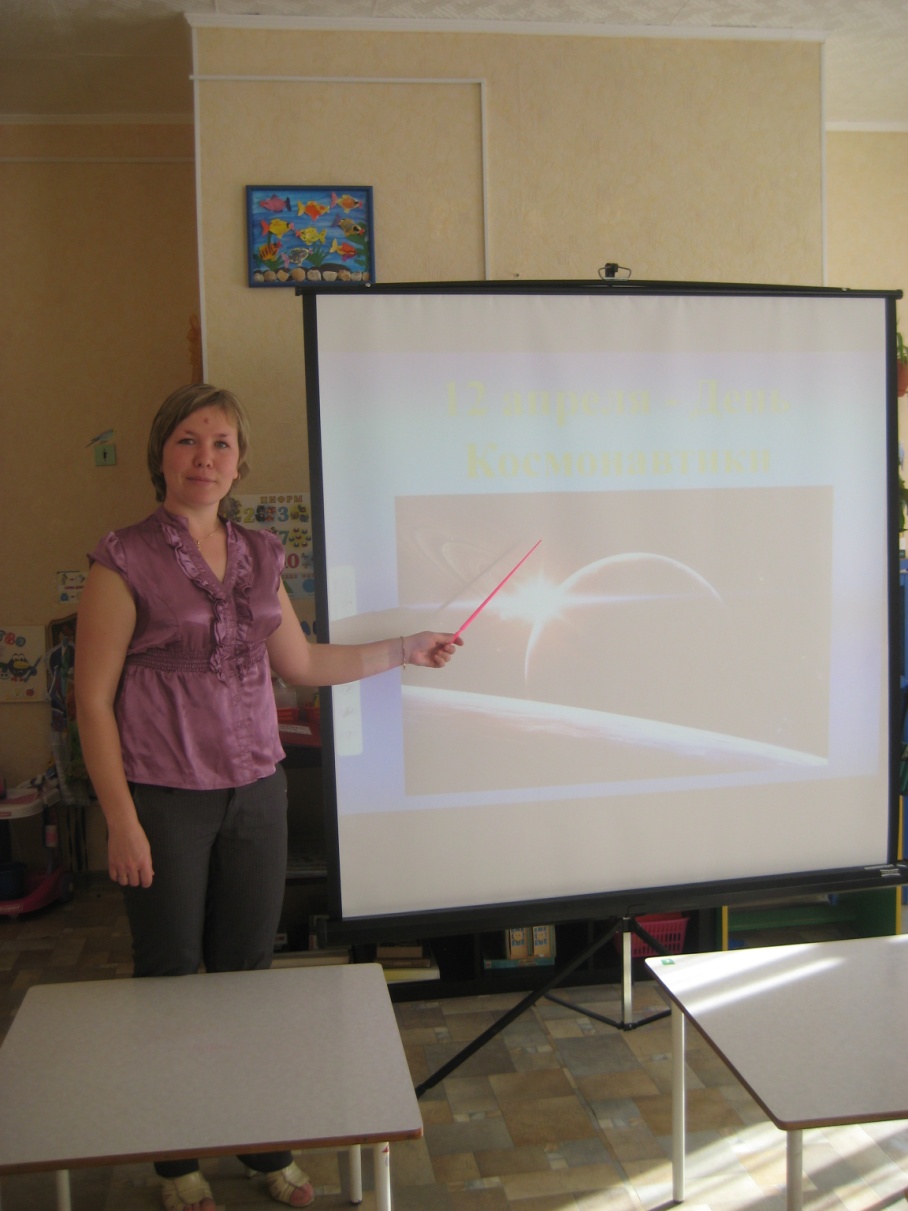 Воспитатель высшей квалификационной категорииПодойникова Светлана Анатольевна2014Конспект непосредственно-образовательной деятельности с мультимедийной презентацией по окружающему миру «В далеком космосе…»Подготовительная группаПрограммное содержание:Дать детям возможность при помощи взрослого узнать новое о космосе.Продолжать расширять и обогащать представления детей о космических полетах, о космическом пространстве, о космических объектах.Закреплять умение строить из геометрических фигур «ракету» по схеме.Воспитывать любознательность, находчивость, кругозор.Материал: мультимедийный проектор, экран, магнитофон, схемы ракеты, геометрические фигуры, геометрические объемные тела.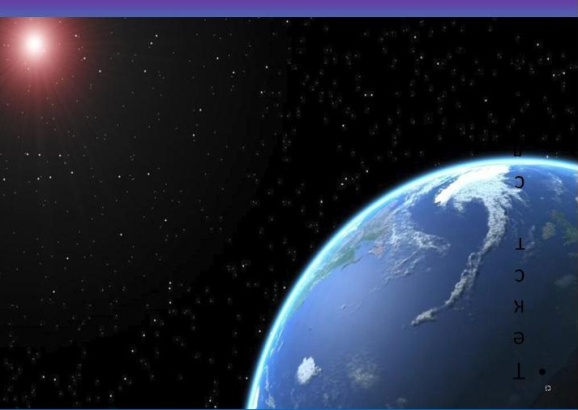 Ход: (дети сидят полукругом)-Здравствуйте, ребята.-Какой великий день для человечества приближается в апреле? (день космонавтики) Слайд 1-А какого числа отмечают этот день? Кто помнит? (12 апреля)- А почему этот день так назвали? (В этот день впервые в космос полетел человек)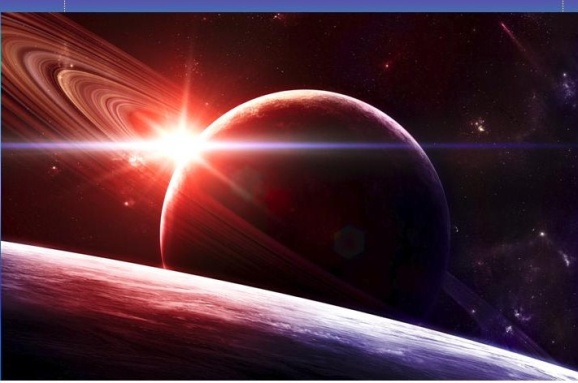 -Космос всегда привлекал внимание людей: он манил своей глубиной и загадочностью. Слайд 2-И однажды мечта исследовать космос осуществилась! Но первыми космонавтами, которые совершили полет стали не люди, а…. Как вы думаете, ребята, кто стал первым смелым космонавтом?-Ребята, какие животные побывали в космосе? (обезьяны, крысы, собаки)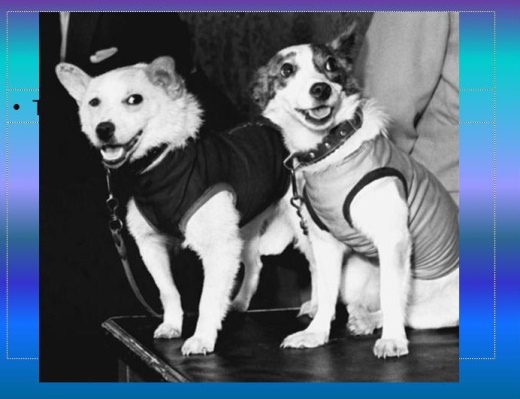 -А какие главные герои летали в космос до людей и благополучно вернулись? (собаки Белка и Стрелка) Слайд 3-Самые знаменитые космонавты-животные – это Белка и Стрелка, они пробыли в полете целые сутки!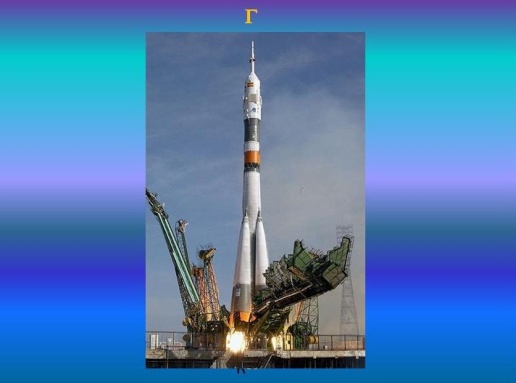 -Вот на таком корабле Белка и Стрелка унеслись в неизведанный тогда еще космос. Слайд 4-Как звали человека, который впервые полетел в космос и благополучно вернулся? (Ю.А.Гагарин) Слайд 5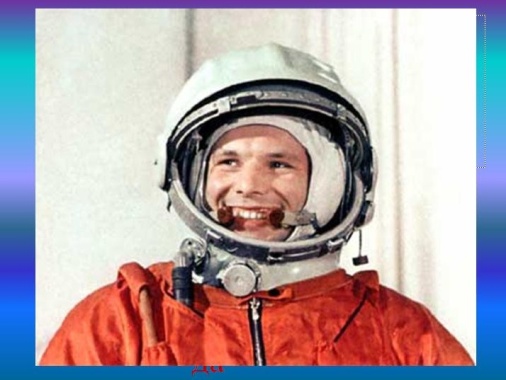 -12 апреля 1961 года в 09:07 в космос был запущен корабль «Восток-1». На его борту впервые находился человек! Первым советским космонавтом стал Юрий Гагарин. Слайд 6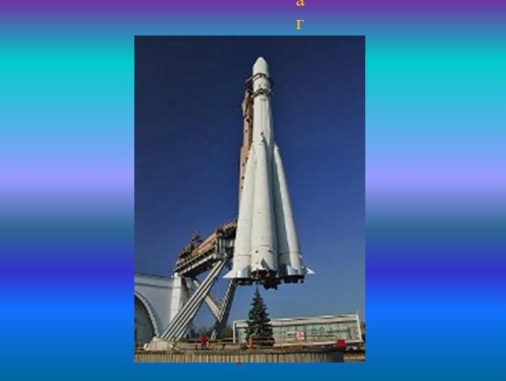 -На орбите Юрий Гагарин провёл простейшие эксперименты:  пил, ел, делал записи карандашом.  «Положив» карандаш рядом с собой, он случайно обнаружил, что тот моментально начал уплывать. Из этого Гагарин сделал вывод, что карандаши и прочие предметы в космосе лучше привязывать. Все свои ощущения и наблюдения он записывал на бортовой магнитофон. Слайд 7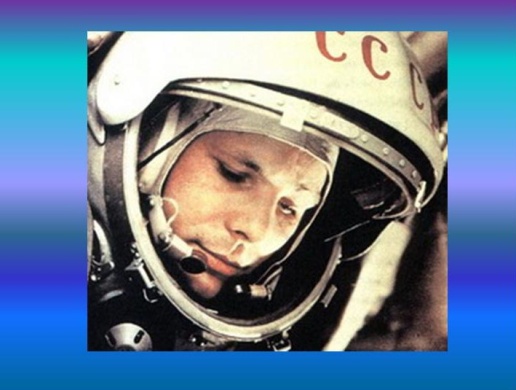 - Ребята, а как звали первую женщину, летавшую в космос? (Валентина Терешкова) Слайд 8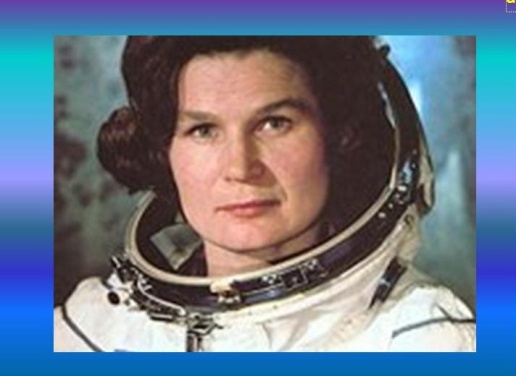 - Свой космический полёт (первый в мире полёт женщины-космонавта) Терешкова совершила 16 июня 1963 года на космическом корабле Восток-6, он продолжался почти трое суток. В день первого полёта в космос она сказала родным, что уезжает на соревнования парашютистов, о полёте они узнали из новостей по радио.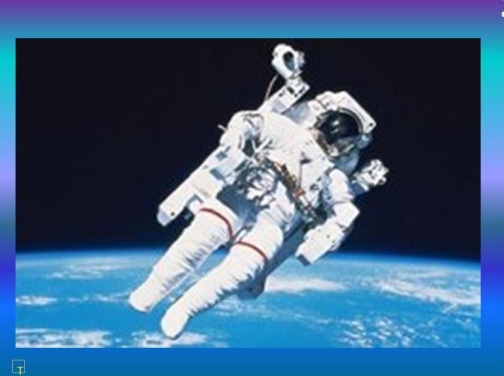 - Как называется снаряжение космонавтов? (скафандр).Слайд 9-Каким должен быть космонавт, как вы думаете? (ответы детей)- Какие планеты вы знаете?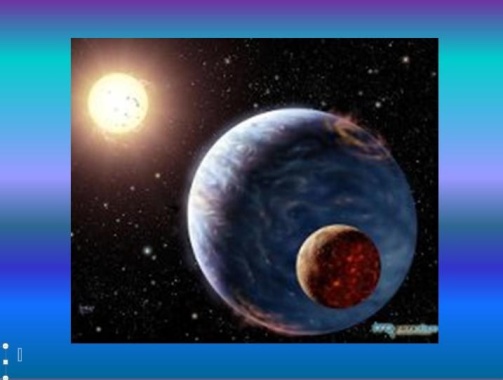 Физминутка: Слайд 10На луне жил звездочёт —                     («Смотрят» в телескоп)Он планетам вёл учёт:      (Показывать в небо рукой)Меркурий-раз, (Описать круг руками)Венера-два-с,        (Хлопок)Три — земля, четыре — Марс,      (Присесть)Пять — Юпитер, шесть — Сатурн,         (Наклон вправо-влево)Семь — Уран, восемь — Нептун,(Наклон вперёд, прогнуться назад)Девять — дальше всех — Плутон,             (Прыжок)Кто не видит — выйди вон!( Развести руки в стороны)-Как называется взлетная площадка, с которой стартуют ракеты? (космодром).
-Где находится космодром? (Байконур)
-Как называлась ракета Ю.Гагарина? (Восток)
-Какие названия ракет вы еще знаете? (Восход, Союз) Слайд 11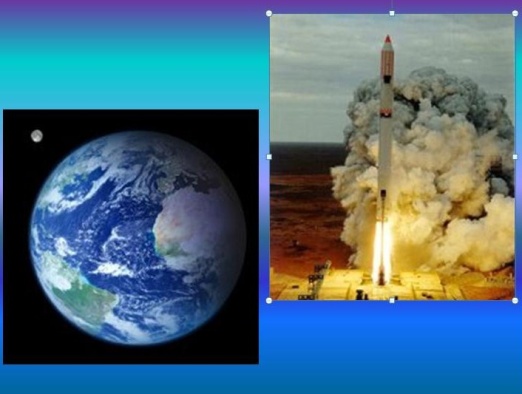 - Для того, чтобы жить  и работать в ракете и на космической станции, космонавт должен быть очень здоровым, сильным и образованным. Он должен пройти специальную подготовку на специальных тренажерах. 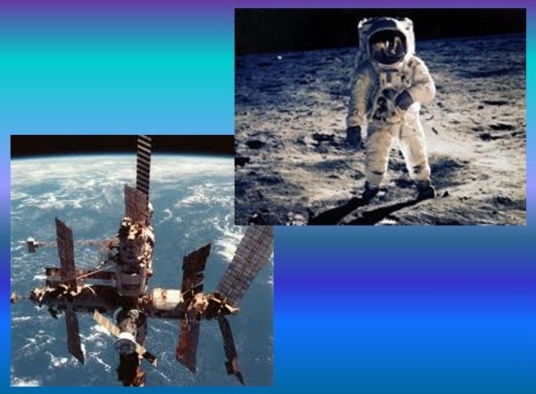 Слайд 12- Космос – это пространство за пределами нашей планеты Земля. Оно очень велико и не имеет границ. И может быть там есть другие миры, о которых мы ничего не знаем…Слайд 13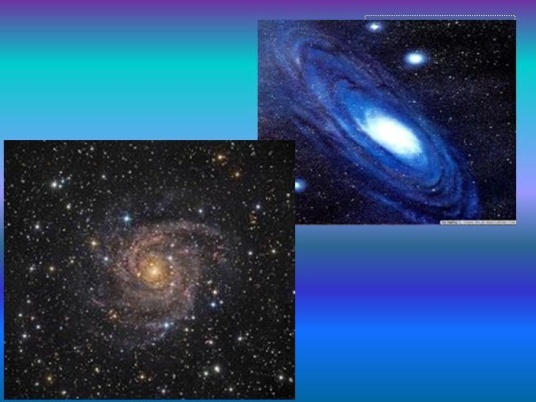 - Ребята, я вам приготовила загадки, а вы попробуйте их отгадать. Если правильно отгадываете, то отгадка появиться на экране.Загадки: Чтобы глаз вооружить
И со звездами дружить,
Млечный путь увидеть чтоб
Нужен мощный …Телескопом сотни лет
Изучают жизнь планет.
Нам расскажет обо всем
Умный дядя …Астроном - он звездочет,
Знает все наперечет!
Только лучше звезд видна
В небе полная …До Луны не может птица
Долететь и прилуниться,
Но зато умеет это
Делать быстрая …У ракеты есть водитель,
Невесомости любитель.
По-английски: «астронавт»,
А по-русски …Космонавт сидит в ракете,
Проклиная все на свете —
На орбите как назло
Появилось …НЛО летит к соседу
Из созвездья Андромеды,
В нем от скуки волком воет
Злой зеленый …Гуманоид с курса сбился,
В трех планетах заблудился,
Если звездной карты нету,
Не поможет скорость…Свет быстрее всех летает,
Километры не считает.
Дарит Солнце жизнь планетам,
Нам — тепло, хвосты — …Всё комета облетела,
Всё на небе осмотрела.
Видит, в космосе нора —
Это черная …В черных дырах темнота
Чем-то черным занята.
Там окончил свой полет
Межпланетный … Слайд 14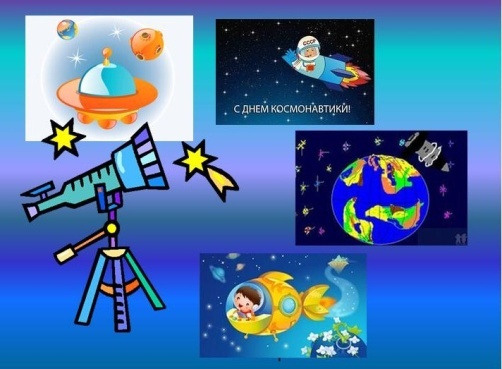 Звездолет - стальная птица,
Он быстрее света мчится.
Познает на практике
Звездные …А галактики летят
В рассыпную как хотят.
Очень здоровенная
Эта вся вселенная! 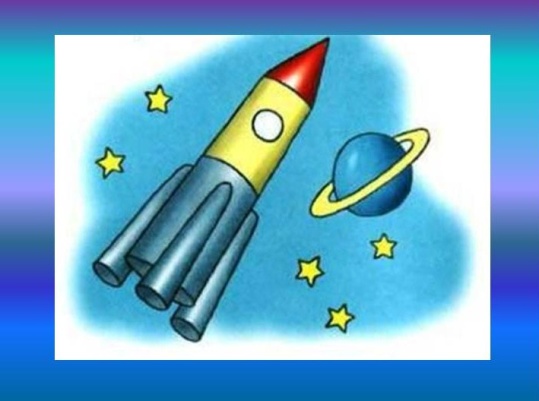 - А сейчас, ребята, садитесь за столы. Посмотрите, что у вас в конвертах. Правильно, это геометрические фигуры. Подумайте, что из них может получиться. (ракета)- Кто догадался, постройте ее. (дети выполняют задание) 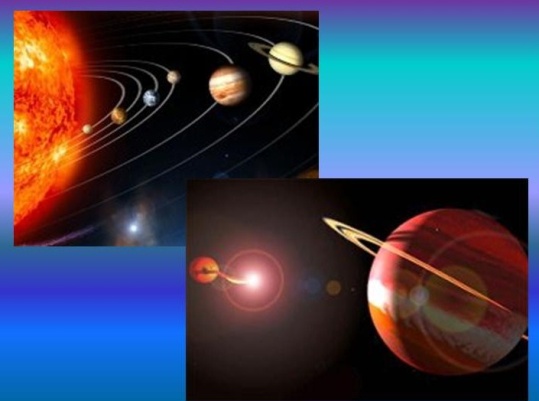 - А теперь давайте посмотрим на экран, сравним, что у вас получилось. Слайд 15- У вас все правильно получилось. Вот на таком космическом корабле, который назывался Восток – 1 полетел в космос Юрий Гагарин.- Сегодня космос – уже достаточно хорошо изучен. Слайд 16Человек постоянно использует космос для своих нужд. Например, если у вас дома есть спутниковая антенна, это значит, что вы ловите сигнал из космоса! Но мы будем всегда помнить день первого полета – 12 апреля 1961 года, волнительный и счастливый. Ведь именно в этот день человечество победило страх перед неизведанным! Слайд 17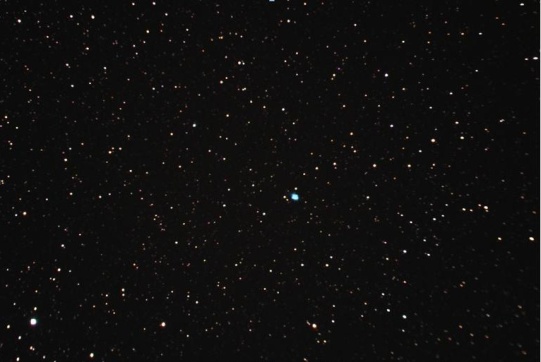 - Я вам предлагаю из геометрических объемных форм построить настоящий космический корабль. (дети строят ракету и обыгрывают ее в игре)